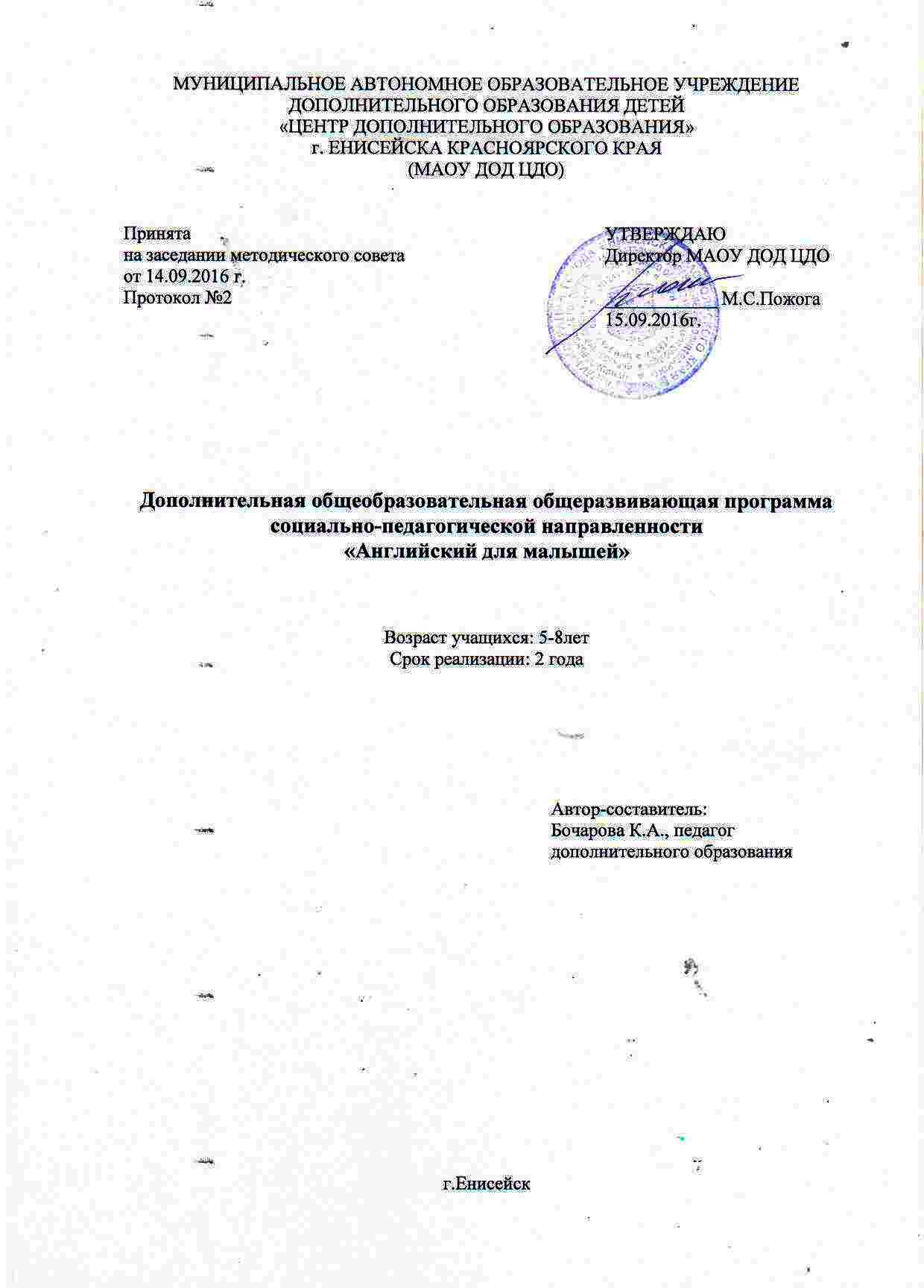 Пояснительная запискаВозможности иностранного языка как учебного предмета в развитии личности поистине уникальны. Известно, что младший школьный возраст является благоприятным для усвоения иностранного языка, так как у маленького ребёнка прекрасно развита долговременная память.Направленность программы: Социально-педагогическая.Новизна программы.Новизна программы «Английский для малышей» заключается в преемственности между дополнительной дошкольной подготовкой и школой при обучении детей английскому языку на раннем этапе. Актуальность программы.Знание иностранных языков является неотъемлемым навыком в современном мире. В связи с этим возникает актуальность обучения языкам уже в младшем школьном возрасте.Отличительные особенности. Программа «Английский для малышей» является модифицированной. Данная программа основана на учебно-методическом комплекте И.А. Шишковой, М.Е. Вербовской «Английский для малышей» (М.: ООО «Издательство «Росмэн – Пресс», 2004). При написании программы использовались: «Программа обучению английскому языку детей дошкольного возраста», автор – М.Н. Евсеева, а также «Образовательная программа по английскому языку «Занимательный английский» для дошкольников», автор – С.А. Табаева. Был изменен учебный план, содержание. Данные изменения были составлены в соответствии с ФГОС и учебного плана иностранного языка в начальной школе.Адресат программы.Настоящая программа предназначена для детей обучающихся 6-9 лет. В этом возрасте ребёнок способен к более или менее продолжительной концентрации внимания, у него появляется способность к целенаправленной деятельности, он овладевает достаточным лексическим запасом и запасом речевых моделей для удовлетворения своих коммуникативных нужд. В процессе овладения новым средством общения у детей формируется правильное понимание языка как общественного явления, развиваются их интеллектуальные, речевые и эмоциональные способности. Обучая детей младшего школьного возраста, следует прибегать к частым сменам видов деятельности детей, учитывая неустойчивость внимания малышей. Ребёнок утомляется не деятельностью, а её однообразием, и хорошо запоминает только то, что для него интересно и вызывает у него эмоциональный отклик. Овладение иностранным языком на элементарном уровне в детском саду выступает в качестве первой ступени в реализации стратегической цели учебного предмета «Иностранный язык». На данной ступени закладываются основы коммуникативной компетенции. Предлагаемая программа направлена на создание базы для дальнейшего изучения иностранного языка в начальной школе.Особенности организации образовательного процесса.В соответствии с индивидуальными учебными планами в объединениях по интересам, сформированных в группы учащихся либо одного возраста. Учащиеся 1-2 класса.Состав группы: постоянныйВозраст детей: 6-9 лет.Режим занятий: программа «Английский для малышей» рассчитана на 1 год (72 часа). Занятия проходят 2 раза в неделю по 40 минут для первоклассников,45 минут для сборных групп, где есть учащиеся второго класс. Режим занятий составлен согласно СанПин.Условия набора детей: принимаются все желающие.Количество учащихся в группе:  программой предусмотрено формирование  групп детей постоянного  состава  в количестве 12человек.Форма организации занятий: групповая. Формы обучения: Игровая. Детям этого возраста тяжело концентрировать внимание в течение всего занятия, поэтому любое задание превратить в интересную и выполнимую для ребенка задачу. Каждое занятие эмоционально окрашено, по содержанию занятия подобраны стихи, песенки, загадки, рифмы.Методы и приемы1. Работа над произношением (сказки, скороговорки, рифмовки,аудирование).2. Работа с игрушкой (диалог с игрушкой, описание игрушки).3. Работа с картинкой (описание картинки, подвижные игры, спокойные игры, творческие игры)4. Театрализация (конкурс стихов, разучивание песен, постановка мини-сценок).В зависимости от решения учебных задач занятия делятся на следующие виды:приобретение новых знаний  (педагог сообщает учащимся теоретические сведения); с занятий такого типа  воспитанники начинают изучение новых тем; занятия по формированию умений и навыков (самостоятельная деятельность ребенка под руководством педагога);   повторение (определяют качество усвоения материала и овладение умениями и навыками); подобные занятия является заключительными;      проверка знаний, умений и навыков (срезовые работы);       комбинированные занятия (решение нескольких учебных задач).В зависимости от особенностей темы и содержания работы можно заниматься как со всей  группой, так и по подгруппам или индивидуально с каждым ребенком.Целесообразность программы. Данная программа рассчитана на приобретение первоначальных знаний по английскому языку для детей младшего школьного возраста и на совершенствование уже приобретенных знаний для детей среднего и старшего школьного возраста в непринужденной обстановке, не испытывая при этом, так называемой, ошибкобоязни. Цель программы – развитие лингвистических способностей дошкольников посредством активизации их творческой деятельности.Задачи:Личностные:- Дать общие представления о мире, как о многоязычном и поликультурном сообществе, осознания языка, в том числе иностранного, как основного средства общения между людьми, - Познакомить с миром зарубежных сверстников с использованием средств изучаемого иностранного языка;- Способствовать удовлетворению личных познавательных интересов. 
Метапредметные:–развить слуховую дифференциацию (фонематический и интонационный слух);–развить зрительную дифференциацию (транскрипционных знаков, букв, буквосочетаний, отдельных слов, грамматических конструкций и т. п.);– развить имитацию (речевой единицы на уровне слова, фразы);– развить догадку (на основе словообразования, аналогии с родным языком, контекста, иллюстративной наглядности и др.);– научить выявлять языковые закономерности (выведение правил);– научить соотносить/сопоставлять(языковые единицы, их форм и значение);– научить осознавать и объясненять(правил, памяток и т. д.);–научить строить высказывания в соответствии с коммуникативными задачами (с опорами и без использования опор);– научить трансформировать (языковые единицы на уровне словосочетания, фразы);– научить воспринимать и понимать английскую речь на элементарном уровне (расширение единицы зрительного и слухового восприятия);Предметные:– научить вести и поддерживать элементарный диалог: этикетный, диалог-расспрос, диалог-побуждение, диалог – обмен мнениями;- научить кратко описывать и характеризовать предмет, картинку, персонаж;- научить рассказать о себе, своей семье, друге, школе, родном крае, стране и т. п. (в пределах тематики начальной школы).- научить воспроизводить наизусть небольшие произведения детского фольклора: рифмовки, стихотворения, песни;- научить кратко передавать содержание прочитанного/услышанного текста;- научить выражать отношение к прочитанному/услышанному.- научить понимать на слух: речь учителя во время ведения урока; связные высказывания учителя, построенные на знакомом материале и/или содержащие некоторые незнакомые слова; выказывания детей их группы; небольшие тексты и сообщения, построенные на изученном речевом материале, как при непосредственном общении, так и при восприятии аудиозаписи.